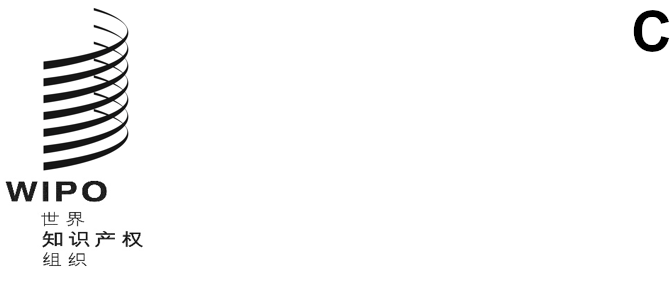 va/ce/8/1 prov.原 文：英文日 期：2020年11月27日商标图形要素国际分类特别联盟（维也纳联盟）专家委员会第八届会议
2021年2月1日至3日，日内瓦议程草案秘书处编拟会议开幕选举主席和两名副主席通过议程见本文件。审议对维也纳分类第八版进行修改和增补的建议见项目VE082。维也纳分类相关信息技术工具维也纳分类的未来发展2018年问卷结果
	见项目VE082。通过电子论坛提交建议的程序
	见项目VE082。专家委员会届会的周期
	见项目VE082。专家委员会的下届会议会议闭幕[文件完]